DORCHESTER COUNTY DEPARTMENT OF PLANNING & ZONING501 COURT LANE, PO BOX 107CAMBRIDGE, MD  21613410-228-3234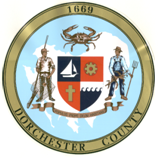 Planning Commission07-06-2022 Meeting MinutesThe Dorchester County Planning Commission conducted a meeting on Wednesday, July 6, 2022 at 12pm. The meeting was held both in person and virtually.The meeting took place in Room 110 of the County Building, at 501 Court Lane, Cambridge. The call-in number remained similar.Planning Commission:Attending in person:Ralph Lewis, Chair; Commissioners William Giese, William Windsor, Russell Hurley, Mary Losty, Robbie Hanson and David BrohawnAbsent:Jerry Burroughs, CommissionerAlso attending:Christopher Drummond, Attorney; Susan Webb, Director of Planning & Zoning; Jason Boothe, Environmental PlannerChairman Hanson called the meeting to order at 12:03pm. Chairman Hanson asked for a motion to approve the agenda, as presented; Commissioner Hurley made a motion, it was seconded by Vice-Chair Giese, all approved.Planning and Zoning:Comprehensive Plan legislation revisions – Update provided by Steve Dodd, Comprehensive Plan ConsultantBoard of Appeals:Board members discussed the following Board of Appeals cases for July and gave recommendations for all. BOA Case #2734 Davidson Property: Special Exception, 2545 Old House Point Road, Fishing Creek, MD (Zoned, V – Village District, LDA Critical Area) Request Special Exception to allow the construction of an accessory structure prior to a primary structure.BOA Case #2735 Corsey Property: Variance, 6577 Cabin Ridge Road, Hurlock, MD (Zoned, RR – Rural Residential District) Request Variance to construct a 504 sf accessory structure within the front yard setback.BOA Case #2736 Slacum Property: Amend Stipulations on Subdivision, S/S Choptank River, Tax ID14014985, Cambridge, MD Request to amend stipulations on subdivision requirements. Other Business:Mr. Drummond provided an update on the Short Term Rental case status.Election of Officers: Ralph Lewis was nominated as Chairman by Commissioner Losty, second by Commissioner Windsor, unanimous vote to approve.William Giese was nominated as Vice-Chairman by Commissioner Losty, second by Commissioner Hurley, unanimous vote to approve.Chairman Lewis asked for a motion to adjourn the meeting. Commissioner Hurley made a motion; it was seconded by Commissioner Windsor, all approved. The meeting adjourned at 1:00 pm.Respectfully submitted:Susan E. Webb					Reviewed (Chairman Ralph Lewis):_______________________ Director of Planning and Zoning			Date: ___________